RITOURNELLES DES MENINGESPOUR DIRE BONJOUR (Anne Sylvestre)Je dirai: « Bonjour Madame »
Je dirai: « Bonjour Monsieur » 
Et « bonjour l'hippopotame,
Bonjour le loup aux grands yeux
Bonjour Madame la vacheBonjour chat, bonjour chaton 
Bonjour le phoque à moustaches
Bonjour mouche, moucheron »
Je dirai: "Bonjour Maîtresse"
J'dirai: "Bonjour les copains
Bonjour Madame tigresse
Bonjour les petits lapins
Bonjour les arbres qui bougent
Bonjour le nuage au ciel
Bonjour coccinelle rouge
Et bonjour les tourterelles"

J'ai dit bonjour à tout le monde
C'est fini je le dirai plus
Je n'vois pas pourquoi tu me grondes
Je l'ai dit, tu ne l'as pas vu
Mais comme je veux te faire plaisir
Au revoir, ça je veux bien le dire
Au revoir, ça je veux bien le direPINICHO OINICHEBA (avec le livre de Thierry Dedieu – Edition Seuil Jeunesse)Pie niche haut, Oie niche bas (x3)L’hibou niche ni haut ni basL’hibou niche au chaudOu coucou niche ?Coucou niche haut, bas, ici, là-basOu coucou niche ? Huppe aussi niche hautPoule aussi niche bas (x2)On ré, on réca, on récapi, on récapitule…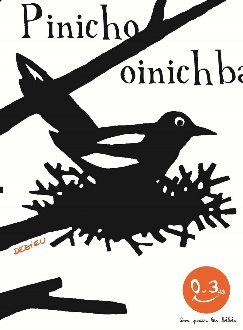 BELLE LUNE (Pierre Amiot)Belle lune, belle
Où vas-tu là-bas?
Belle lune, belle
Que cherches-tu là?
Je cherche un nuage
Pour passer la nuit
Je cherche un nuage
Pour me faire un lit.
Belle lune, belle
Que regardes tu?
Belle lune, belle
A qui souris tu?
Je vois dans un rêve
En pyjama bleu
L'enfant de la terre
Qui ferme les yeux.
Bonne nuit la lune
Sur ton nuage lit
Bonne nuit la lune
Et à moi aussi
Si tu te réveilles
Ne fais pas de pluie
Car c'est ton nuage
Qui me sert d'abriISKIWIWI ET ASKAWAWA(Jeu de doigts)Iskiwiwi est un tout petit indien.Askawawa est un énorme hippopotame.Iskiwiwi tire une flèche sur Askawawa. ZIM !Askawawa tombe dans l'eau. PLOUF !Iskiwiwi est tout content. Hi, hi, hi!Mais Askawawa est malin, il sait nager. Coucou !Iskiwiwi est tout vexé. Bouhhh !LA LAINE DES MOUTONS(chanson traditionnelle française)La laine des moutons, c'est nous qui la tondaine,
La laine des moutons, c'est nous qui la tondons,
Tondons, tondons, la laine des moutaines
Tondons, tondons, la laine des moutons
Lavaine, lavons
Cardaine, cardons

Filaine, filonsTissaine, tissons Portaine, portonsChantaine, chantons…LES ANIMAUX (« La licorne » des Compagnons de la chanson)Y’avait des gros crocodilesEt des orangs outansDe drôles de reptilesEt des jolis moutons blancsDes chats des rats des éléphantsIl ne manquait personneA part les deux petites, les deux jolies licornes (x2)ARAM SAM SAM(chanson pour enfants marocaine)Aram sam sam, Aram sam samGouli gouli gouli gouli gouliRam sam sam(bis)Aravi araviGouli gouli gouli gouliRam sam sam (bis)FAIS VOIR LE SON (Steve Waring)Que ta peau soit du café au laitChocolat du beurre ou du pain fraisQuelle que soit la couleur elle est pareilleQuand on regarde avec les oreillesTout dépend de l’endroit où tu tapesDu coin de ta peau où tu frappesRefrain :Fais voir le son de tes cuissesFais voir le son de ton ventreFais voir le son de tes côtesFais voir le son de tes joues°Bien tendu° ou tout mou°Bien tendu° ou tout mou°Tout mouPomme rouge citron mandarineTeint rosé violacé petite mineToutes les peaux de la terre se ressemblentAu micro sur un disque ou une bandeSur ton corps tu pourras l’écouterSi ton oreille sait regarderChair de poule taches de rousseurPeau qui pique peau de pêche ou de fleurBronzée en juin ou pâle en décembreLa couleur est pareille à entendreQue tu viennes du froid ou du chaudVoici le son de la couleur de ta peauANI COUNI(Chant indien)Ani couni chaouani
Ani couni chaouani
A wa wa bikana caïna
A wa wa bikana caïna
Eaouni bissini
Eaouni bissiniOne Potato, Two PotatoOne potato, two potatoes,
Three potatoes, four ,Five potatoes, six potatoes,
Seven potatoes, more!Eight potatoes, nine potatoes, ten !Again with… Bananas !One banana…One tomato…Morceau de soi (Compagnie Rebondire)Donner un morceau de soiProposer le son de sa voixPrendre le temps, d’adresser, d’écouter ce regard bercéPar ces mots-là, ces sons-là, avant n’existaient pas Aujourd’hui, avec toi, ils venus pas à…Papa et maman se donnent le droit, D’avoir avec toi, des secrets de voixMurmurés, fredonnés, déclamés, simplement partagésAu creux de nos voix dans ton lit près de toiAu fond des draps blotti contre papa ou maman Donner un morceau de soiProposer le son de sa voixPrendre le temps, d’adresser, d’écouter ce regard bercé